زانكۆی سه‌ڵاحه‌دین-هه‌ولێر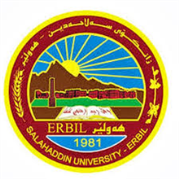 كۆلێژی: پەروەردە - مەخمووربه‌شی: زمانی کوردیژمێریاری                                                  فۆرمی سه‌روانه‌ی زێده‌كی مامۆستایان                                      مانگی: نیسانڕۆژ/ كاتژمێر8:30-9:309:30-10:3010:30-11:3011:30-12:3012:30-1:301:30-2:302:30-3:303:30-4:304:30-5:30شەممەیەك شەممەدوو شەممەفۆنۆلۆجی ق١أفۆنۆلۆجی ق١أفۆنۆلۆجی ق١أفۆنۆلۆجی ق١بفۆنۆلۆجی ق١بفۆنۆلۆجی ق١بسێ شەممەفۆنۆلۆجی ق١جفۆنۆلۆجی ق١جفۆنۆلۆجی ق١جچوار شەممەرستەسازی ق٢أرستەسازی ق٢أرستەسازی ق٢أرستەسازی ق٢برستەسازی ق٢برستەسازی ق٢بپێنج شەممەپرۆژەی دەرچوون ق٤پرۆژەی دەرچوون ق٤پرۆژەی دەرچوون ق٤پرۆژەی دەرچوون ق٤پرۆژەی دەرچوون ق٤ڕۆژڕۆژڕێكه‌وتتیۆری تیۆری پراكتیكیژمارەی سەروانەڕۆژڕێكه‌وتتیۆری پراكتیكیژمارەی سەروانەشەممەشەممەشەممە6/ 4یەك شەمەیەك شەمەیەك شەمە7/ 4دوو شەمەدوو شەمە1/ 466دوو شەمە8/ 46سێ شەمەسێ شەمە2/ 433سێ شەمە9/ 43چوار شەمەچوار شەمە3/ 466چوار شەمە10/ 45پێنج شەمەپێنج شەمە4/ 4پێنج شەمە11/ 4 سه‌رپه‌رشتی پرۆژه‌ی ده‌رچونسه‌رپه‌رشتی پرۆژه‌ی ده‌رچونسه‌رپه‌رشتی پرۆژه‌ی ده‌رچون55سه‌رپه‌رشتی پرۆژه‌ی ده‌رچونسه‌رپه‌رشتی پرۆژه‌ی ده‌رچون5كۆى كاتژمێره‌كانكۆى كاتژمێره‌كانكۆى كاتژمێره‌كان20202020كۆى كاتژمێره‌كانكۆى كاتژمێره‌كان2020ڕۆژڕۆژڕێكه‌وتتیۆری تیۆری پراكتیكیژمارەی سەروانەڕۆژڕێكه‌وتتیۆری پراكتیكیژمارەی سەروانەشەممەشەممە13/ 4شەممە20/ 4یەك شەمەیەك شەمە14/ 4یەك شەمە21/ 4دوو شەمەدوو شەمە15/ 466دوو شەمە22/ 46سێ شەمەسێ شەمە16/ 433سێ شەمە23/ 43چوار شەمەچوار شەمە17/ 466چوار شەمە24/ 46پێنج شەمەپێنج شەمە18/ 4پێنج شەمە25/ 4سه‌رپه‌رشتی پرۆژه‌ی ده‌رچونسه‌رپه‌رشتی پرۆژه‌ی ده‌رچونسه‌رپه‌رشتی پرۆژه‌ی ده‌رچون55سه‌رپه‌رشتی پرۆژه‌ی ده‌رچونسه‌رپه‌رشتی پرۆژه‌ی ده‌رچون5كۆى كاتژمێره‌كانكۆى كاتژمێره‌كانكۆى كاتژمێره‌كان2020كۆى كاتژمێره‌كانكۆى كاتژمێره‌كان2020ڕۆژڕێكه‌وتتیۆری پراكتیكیژمارەی سەروانەناوی مامۆستا: خالد مغدید کانبینازناوی زانستی: مامۆستای یاریدەدەربەشوانەى ياسايى:12بەشوانەی هەمواركراو:8ته‌مه‌ن:29كۆی سەروانە:20هۆكاری دابه‌زینی نیساب: بڕیاردەری بەشناوی مامۆستا: خالد مغدید کانبینازناوی زانستی: مامۆستای یاریدەدەربەشوانەى ياسايى:12بەشوانەی هەمواركراو:8ته‌مه‌ن:29كۆی سەروانە:20هۆكاری دابه‌زینی نیساب: بڕیاردەری بەشناوی مامۆستا: خالد مغدید کانبینازناوی زانستی: مامۆستای یاریدەدەربەشوانەى ياسايى:12بەشوانەی هەمواركراو:8ته‌مه‌ن:29كۆی سەروانە:20هۆكاری دابه‌زینی نیساب: بڕیاردەری بەشناوی مامۆستا: خالد مغدید کانبینازناوی زانستی: مامۆستای یاریدەدەربەشوانەى ياسايى:12بەشوانەی هەمواركراو:8ته‌مه‌ن:29كۆی سەروانە:20هۆكاری دابه‌زینی نیساب: بڕیاردەری بەشناوی مامۆستا: خالد مغدید کانبینازناوی زانستی: مامۆستای یاریدەدەربەشوانەى ياسايى:12بەشوانەی هەمواركراو:8ته‌مه‌ن:29كۆی سەروانە:20هۆكاری دابه‌زینی نیساب: بڕیاردەری بەشناوی مامۆستا: خالد مغدید کانبینازناوی زانستی: مامۆستای یاریدەدەربەشوانەى ياسايى:12بەشوانەی هەمواركراو:8ته‌مه‌ن:29كۆی سەروانە:20هۆكاری دابه‌زینی نیساب: بڕیاردەری بەشناوی مامۆستا: خالد مغدید کانبینازناوی زانستی: مامۆستای یاریدەدەربەشوانەى ياسايى:12بەشوانەی هەمواركراو:8ته‌مه‌ن:29كۆی سەروانە:20هۆكاری دابه‌زینی نیساب: بڕیاردەری بەششەممە27/ 4ناوی مامۆستا: خالد مغدید کانبینازناوی زانستی: مامۆستای یاریدەدەربەشوانەى ياسايى:12بەشوانەی هەمواركراو:8ته‌مه‌ن:29كۆی سەروانە:20هۆكاری دابه‌زینی نیساب: بڕیاردەری بەشناوی مامۆستا: خالد مغدید کانبینازناوی زانستی: مامۆستای یاریدەدەربەشوانەى ياسايى:12بەشوانەی هەمواركراو:8ته‌مه‌ن:29كۆی سەروانە:20هۆكاری دابه‌زینی نیساب: بڕیاردەری بەشناوی مامۆستا: خالد مغدید کانبینازناوی زانستی: مامۆستای یاریدەدەربەشوانەى ياسايى:12بەشوانەی هەمواركراو:8ته‌مه‌ن:29كۆی سەروانە:20هۆكاری دابه‌زینی نیساب: بڕیاردەری بەشناوی مامۆستا: خالد مغدید کانبینازناوی زانستی: مامۆستای یاریدەدەربەشوانەى ياسايى:12بەشوانەی هەمواركراو:8ته‌مه‌ن:29كۆی سەروانە:20هۆكاری دابه‌زینی نیساب: بڕیاردەری بەشناوی مامۆستا: خالد مغدید کانبینازناوی زانستی: مامۆستای یاریدەدەربەشوانەى ياسايى:12بەشوانەی هەمواركراو:8ته‌مه‌ن:29كۆی سەروانە:20هۆكاری دابه‌زینی نیساب: بڕیاردەری بەشناوی مامۆستا: خالد مغدید کانبینازناوی زانستی: مامۆستای یاریدەدەربەشوانەى ياسايى:12بەشوانەی هەمواركراو:8ته‌مه‌ن:29كۆی سەروانە:20هۆكاری دابه‌زینی نیساب: بڕیاردەری بەشناوی مامۆستا: خالد مغدید کانبینازناوی زانستی: مامۆستای یاریدەدەربەشوانەى ياسايى:12بەشوانەی هەمواركراو:8ته‌مه‌ن:29كۆی سەروانە:20هۆكاری دابه‌زینی نیساب: بڕیاردەری بەشیەك شەمە28/ 4ناوی مامۆستا: خالد مغدید کانبینازناوی زانستی: مامۆستای یاریدەدەربەشوانەى ياسايى:12بەشوانەی هەمواركراو:8ته‌مه‌ن:29كۆی سەروانە:20هۆكاری دابه‌زینی نیساب: بڕیاردەری بەشناوی مامۆستا: خالد مغدید کانبینازناوی زانستی: مامۆستای یاریدەدەربەشوانەى ياسايى:12بەشوانەی هەمواركراو:8ته‌مه‌ن:29كۆی سەروانە:20هۆكاری دابه‌زینی نیساب: بڕیاردەری بەشناوی مامۆستا: خالد مغدید کانبینازناوی زانستی: مامۆستای یاریدەدەربەشوانەى ياسايى:12بەشوانەی هەمواركراو:8ته‌مه‌ن:29كۆی سەروانە:20هۆكاری دابه‌زینی نیساب: بڕیاردەری بەشناوی مامۆستا: خالد مغدید کانبینازناوی زانستی: مامۆستای یاریدەدەربەشوانەى ياسايى:12بەشوانەی هەمواركراو:8ته‌مه‌ن:29كۆی سەروانە:20هۆكاری دابه‌زینی نیساب: بڕیاردەری بەشناوی مامۆستا: خالد مغدید کانبینازناوی زانستی: مامۆستای یاریدەدەربەشوانەى ياسايى:12بەشوانەی هەمواركراو:8ته‌مه‌ن:29كۆی سەروانە:20هۆكاری دابه‌زینی نیساب: بڕیاردەری بەشناوی مامۆستا: خالد مغدید کانبینازناوی زانستی: مامۆستای یاریدەدەربەشوانەى ياسايى:12بەشوانەی هەمواركراو:8ته‌مه‌ن:29كۆی سەروانە:20هۆكاری دابه‌زینی نیساب: بڕیاردەری بەشناوی مامۆستا: خالد مغدید کانبینازناوی زانستی: مامۆستای یاریدەدەربەشوانەى ياسايى:12بەشوانەی هەمواركراو:8ته‌مه‌ن:29كۆی سەروانە:20هۆكاری دابه‌زینی نیساب: بڕیاردەری بەشدوو شەمە29/ 4ناوی مامۆستا: خالد مغدید کانبینازناوی زانستی: مامۆستای یاریدەدەربەشوانەى ياسايى:12بەشوانەی هەمواركراو:8ته‌مه‌ن:29كۆی سەروانە:20هۆكاری دابه‌زینی نیساب: بڕیاردەری بەشناوی مامۆستا: خالد مغدید کانبینازناوی زانستی: مامۆستای یاریدەدەربەشوانەى ياسايى:12بەشوانەی هەمواركراو:8ته‌مه‌ن:29كۆی سەروانە:20هۆكاری دابه‌زینی نیساب: بڕیاردەری بەشناوی مامۆستا: خالد مغدید کانبینازناوی زانستی: مامۆستای یاریدەدەربەشوانەى ياسايى:12بەشوانەی هەمواركراو:8ته‌مه‌ن:29كۆی سەروانە:20هۆكاری دابه‌زینی نیساب: بڕیاردەری بەشناوی مامۆستا: خالد مغدید کانبینازناوی زانستی: مامۆستای یاریدەدەربەشوانەى ياسايى:12بەشوانەی هەمواركراو:8ته‌مه‌ن:29كۆی سەروانە:20هۆكاری دابه‌زینی نیساب: بڕیاردەری بەشناوی مامۆستا: خالد مغدید کانبینازناوی زانستی: مامۆستای یاریدەدەربەشوانەى ياسايى:12بەشوانەی هەمواركراو:8ته‌مه‌ن:29كۆی سەروانە:20هۆكاری دابه‌زینی نیساب: بڕیاردەری بەشناوی مامۆستا: خالد مغدید کانبینازناوی زانستی: مامۆستای یاریدەدەربەشوانەى ياسايى:12بەشوانەی هەمواركراو:8ته‌مه‌ن:29كۆی سەروانە:20هۆكاری دابه‌زینی نیساب: بڕیاردەری بەشناوی مامۆستا: خالد مغدید کانبینازناوی زانستی: مامۆستای یاریدەدەربەشوانەى ياسايى:12بەشوانەی هەمواركراو:8ته‌مه‌ن:29كۆی سەروانە:20هۆكاری دابه‌زینی نیساب: بڕیاردەری بەشسێ شەمە30/ 4ناوی مامۆستا: خالد مغدید کانبینازناوی زانستی: مامۆستای یاریدەدەربەشوانەى ياسايى:12بەشوانەی هەمواركراو:8ته‌مه‌ن:29كۆی سەروانە:20هۆكاری دابه‌زینی نیساب: بڕیاردەری بەشناوی مامۆستا: خالد مغدید کانبینازناوی زانستی: مامۆستای یاریدەدەربەشوانەى ياسايى:12بەشوانەی هەمواركراو:8ته‌مه‌ن:29كۆی سەروانە:20هۆكاری دابه‌زینی نیساب: بڕیاردەری بەشناوی مامۆستا: خالد مغدید کانبینازناوی زانستی: مامۆستای یاریدەدەربەشوانەى ياسايى:12بەشوانەی هەمواركراو:8ته‌مه‌ن:29كۆی سەروانە:20هۆكاری دابه‌زینی نیساب: بڕیاردەری بەشناوی مامۆستا: خالد مغدید کانبینازناوی زانستی: مامۆستای یاریدەدەربەشوانەى ياسايى:12بەشوانەی هەمواركراو:8ته‌مه‌ن:29كۆی سەروانە:20هۆكاری دابه‌زینی نیساب: بڕیاردەری بەشناوی مامۆستا: خالد مغدید کانبینازناوی زانستی: مامۆستای یاریدەدەربەشوانەى ياسايى:12بەشوانەی هەمواركراو:8ته‌مه‌ن:29كۆی سەروانە:20هۆكاری دابه‌زینی نیساب: بڕیاردەری بەشناوی مامۆستا: خالد مغدید کانبینازناوی زانستی: مامۆستای یاریدەدەربەشوانەى ياسايى:12بەشوانەی هەمواركراو:8ته‌مه‌ن:29كۆی سەروانە:20هۆكاری دابه‌زینی نیساب: بڕیاردەری بەشناوی مامۆستا: خالد مغدید کانبینازناوی زانستی: مامۆستای یاریدەدەربەشوانەى ياسايى:12بەشوانەی هەمواركراو:8ته‌مه‌ن:29كۆی سەروانە:20هۆكاری دابه‌زینی نیساب: بڕیاردەری بەشچوار شەمەناوی مامۆستا: خالد مغدید کانبینازناوی زانستی: مامۆستای یاریدەدەربەشوانەى ياسايى:12بەشوانەی هەمواركراو:8ته‌مه‌ن:29كۆی سەروانە:20هۆكاری دابه‌زینی نیساب: بڕیاردەری بەشناوی مامۆستا: خالد مغدید کانبینازناوی زانستی: مامۆستای یاریدەدەربەشوانەى ياسايى:12بەشوانەی هەمواركراو:8ته‌مه‌ن:29كۆی سەروانە:20هۆكاری دابه‌زینی نیساب: بڕیاردەری بەشناوی مامۆستا: خالد مغدید کانبینازناوی زانستی: مامۆستای یاریدەدەربەشوانەى ياسايى:12بەشوانەی هەمواركراو:8ته‌مه‌ن:29كۆی سەروانە:20هۆكاری دابه‌زینی نیساب: بڕیاردەری بەشناوی مامۆستا: خالد مغدید کانبینازناوی زانستی: مامۆستای یاریدەدەربەشوانەى ياسايى:12بەشوانەی هەمواركراو:8ته‌مه‌ن:29كۆی سەروانە:20هۆكاری دابه‌زینی نیساب: بڕیاردەری بەشناوی مامۆستا: خالد مغدید کانبینازناوی زانستی: مامۆستای یاریدەدەربەشوانەى ياسايى:12بەشوانەی هەمواركراو:8ته‌مه‌ن:29كۆی سەروانە:20هۆكاری دابه‌زینی نیساب: بڕیاردەری بەشناوی مامۆستا: خالد مغدید کانبینازناوی زانستی: مامۆستای یاریدەدەربەشوانەى ياسايى:12بەشوانەی هەمواركراو:8ته‌مه‌ن:29كۆی سەروانە:20هۆكاری دابه‌زینی نیساب: بڕیاردەری بەشناوی مامۆستا: خالد مغدید کانبینازناوی زانستی: مامۆستای یاریدەدەربەشوانەى ياسايى:12بەشوانەی هەمواركراو:8ته‌مه‌ن:29كۆی سەروانە:20هۆكاری دابه‌زینی نیساب: بڕیاردەری بەشپێنج شەمەناوی مامۆستا: خالد مغدید کانبینازناوی زانستی: مامۆستای یاریدەدەربەشوانەى ياسايى:12بەشوانەی هەمواركراو:8ته‌مه‌ن:29كۆی سەروانە:20هۆكاری دابه‌زینی نیساب: بڕیاردەری بەشناوی مامۆستا: خالد مغدید کانبینازناوی زانستی: مامۆستای یاریدەدەربەشوانەى ياسايى:12بەشوانەی هەمواركراو:8ته‌مه‌ن:29كۆی سەروانە:20هۆكاری دابه‌زینی نیساب: بڕیاردەری بەشناوی مامۆستا: خالد مغدید کانبینازناوی زانستی: مامۆستای یاریدەدەربەشوانەى ياسايى:12بەشوانەی هەمواركراو:8ته‌مه‌ن:29كۆی سەروانە:20هۆكاری دابه‌زینی نیساب: بڕیاردەری بەشناوی مامۆستا: خالد مغدید کانبینازناوی زانستی: مامۆستای یاریدەدەربەشوانەى ياسايى:12بەشوانەی هەمواركراو:8ته‌مه‌ن:29كۆی سەروانە:20هۆكاری دابه‌زینی نیساب: بڕیاردەری بەشناوی مامۆستا: خالد مغدید کانبینازناوی زانستی: مامۆستای یاریدەدەربەشوانەى ياسايى:12بەشوانەی هەمواركراو:8ته‌مه‌ن:29كۆی سەروانە:20هۆكاری دابه‌زینی نیساب: بڕیاردەری بەشناوی مامۆستا: خالد مغدید کانبینازناوی زانستی: مامۆستای یاریدەدەربەشوانەى ياسايى:12بەشوانەی هەمواركراو:8ته‌مه‌ن:29كۆی سەروانە:20هۆكاری دابه‌زینی نیساب: بڕیاردەری بەشناوی مامۆستا: خالد مغدید کانبینازناوی زانستی: مامۆستای یاریدەدەربەشوانەى ياسايى:12بەشوانەی هەمواركراو:8ته‌مه‌ن:29كۆی سەروانە:20هۆكاری دابه‌زینی نیساب: بڕیاردەری بەشسه‌رپه‌رشتی پرۆژه‌ی ده‌رچونسه‌رپه‌رشتی پرۆژه‌ی ده‌رچونناوی مامۆستا: خالد مغدید کانبینازناوی زانستی: مامۆستای یاریدەدەربەشوانەى ياسايى:12بەشوانەی هەمواركراو:8ته‌مه‌ن:29كۆی سەروانە:20هۆكاری دابه‌زینی نیساب: بڕیاردەری بەشناوی مامۆستا: خالد مغدید کانبینازناوی زانستی: مامۆستای یاریدەدەربەشوانەى ياسايى:12بەشوانەی هەمواركراو:8ته‌مه‌ن:29كۆی سەروانە:20هۆكاری دابه‌زینی نیساب: بڕیاردەری بەشناوی مامۆستا: خالد مغدید کانبینازناوی زانستی: مامۆستای یاریدەدەربەشوانەى ياسايى:12بەشوانەی هەمواركراو:8ته‌مه‌ن:29كۆی سەروانە:20هۆكاری دابه‌زینی نیساب: بڕیاردەری بەشناوی مامۆستا: خالد مغدید کانبینازناوی زانستی: مامۆستای یاریدەدەربەشوانەى ياسايى:12بەشوانەی هەمواركراو:8ته‌مه‌ن:29كۆی سەروانە:20هۆكاری دابه‌زینی نیساب: بڕیاردەری بەشناوی مامۆستا: خالد مغدید کانبینازناوی زانستی: مامۆستای یاریدەدەربەشوانەى ياسايى:12بەشوانەی هەمواركراو:8ته‌مه‌ن:29كۆی سەروانە:20هۆكاری دابه‌زینی نیساب: بڕیاردەری بەشناوی مامۆستا: خالد مغدید کانبینازناوی زانستی: مامۆستای یاریدەدەربەشوانەى ياسايى:12بەشوانەی هەمواركراو:8ته‌مه‌ن:29كۆی سەروانە:20هۆكاری دابه‌زینی نیساب: بڕیاردەری بەشناوی مامۆستا: خالد مغدید کانبینازناوی زانستی: مامۆستای یاریدەدەربەشوانەى ياسايى:12بەشوانەی هەمواركراو:8ته‌مه‌ن:29كۆی سەروانە:20هۆكاری دابه‌زینی نیساب: بڕیاردەری بەشكۆى كاتژمێره‌كانكۆى كاتژمێره‌كانكاتژمێر	XXX    دینار    دینارواژۆی مامۆستاسەرۆكی بەشڕاگری كۆلیژ